Cameryn Zahradnik                               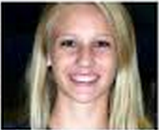 1804 Talon Ct.Keller, TX 76248Phone- 682-622-1068Position - Outside Hitter       Height – 6’      Approach vertical – 10’ Club Experience Tejas 14 – Dan Sedgwick – National Champions USA divisionTAV 15 Black- LJ Sariego- Qualified in all 3 Open National Qualifiers, and Finished 6th in Open Division at NationalsTAV 16 Black- Geoff Kiessling – 2015 National Champions 16U OpenQualifiers Attended in 2015Philadelphia- March 28-30- finished 9th in OpenDallas- April 17-19- finished 2nd in Open (qualified for Nationals)Minneapolis- April 24-26- finished 3rd in Open2015-2016 - Dallas Premier Black- Geoff KiesslingPhone – 832-549-0532e-mail: g.kiessling@yahoo.comHigh SchoolKeller High SchoolStarting outside hitter as a freshman-2013 District Newcomer of the Year, 1st Team-2013 Honorable mention for Frosh 59 by Prep Volleyball -2014 1st Team All-District-2015 Prep Volleyball Dream Team (February)-2015 Lonestar Volleyball Players to watch list-2015 Dallas Morning News- Players to Watch-2015 DFW 6A leader board- top 10 for kills, aces and digs (2015 season- 500 digs, 62 aces, 574 digs)-2015 Prep Volleyball Top 50 National Junior recruit candidate-2015 1st Team All-District 5-6AHigh School Coach – Keller High SchoolJamie Siegel        Phone- 817- 676-4259 AcademicsCurrent GPA – 3.5As a junior, I am currently taking Pre-AP Algebra II and am enrolled in the AVID program at Keller High School. AVID also involves community service projects and college campus visits. 